INDICAÇÃO N.º 1807/2018Ementa: Reparo no bueiro localizado na Rua Thereza Pogetti, no bairro  Jardim das Figueiras.Exmo. Senhor Presidente.	A Vereadora Mônica Morandi requer nos termos do art. 127 do regimento interno, que seja encaminhado ao Exmo. Prefeito Municipal a seguinte indicação:	Que seja encaminhado a Secretaria competente o pedido reparo do bueiro localizado na Rua Thereza Pogetti no bairro Jardim das Figueiras.Justificativa:		Esta indicação se faz necessária a fim de evitar acidentes considerando que o bueiro em questão encontra-se danificado, como mostra foto anexa.Valinhos, 22 de Junho de 2018.___________________________Mônica MorandiVereadora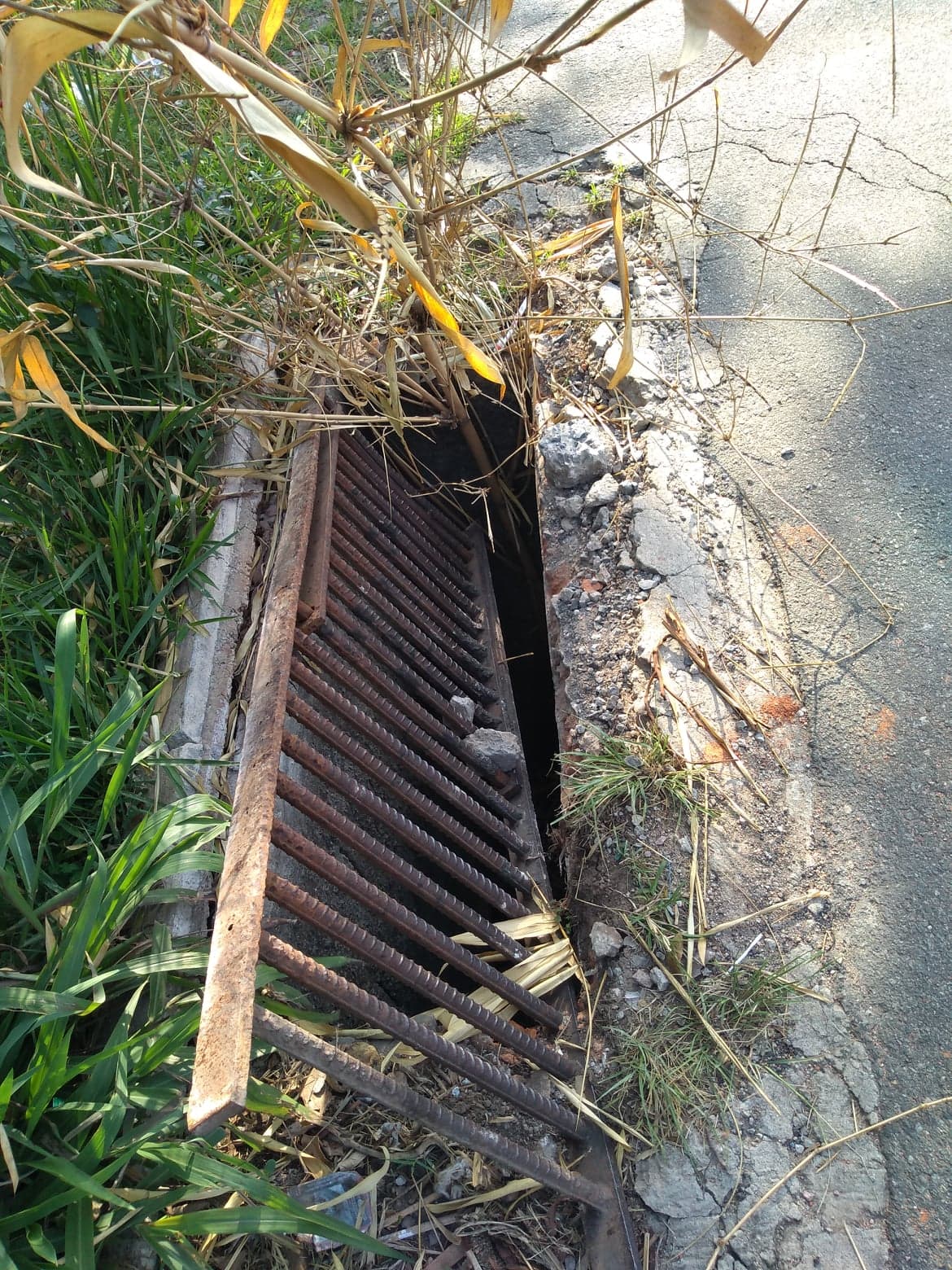 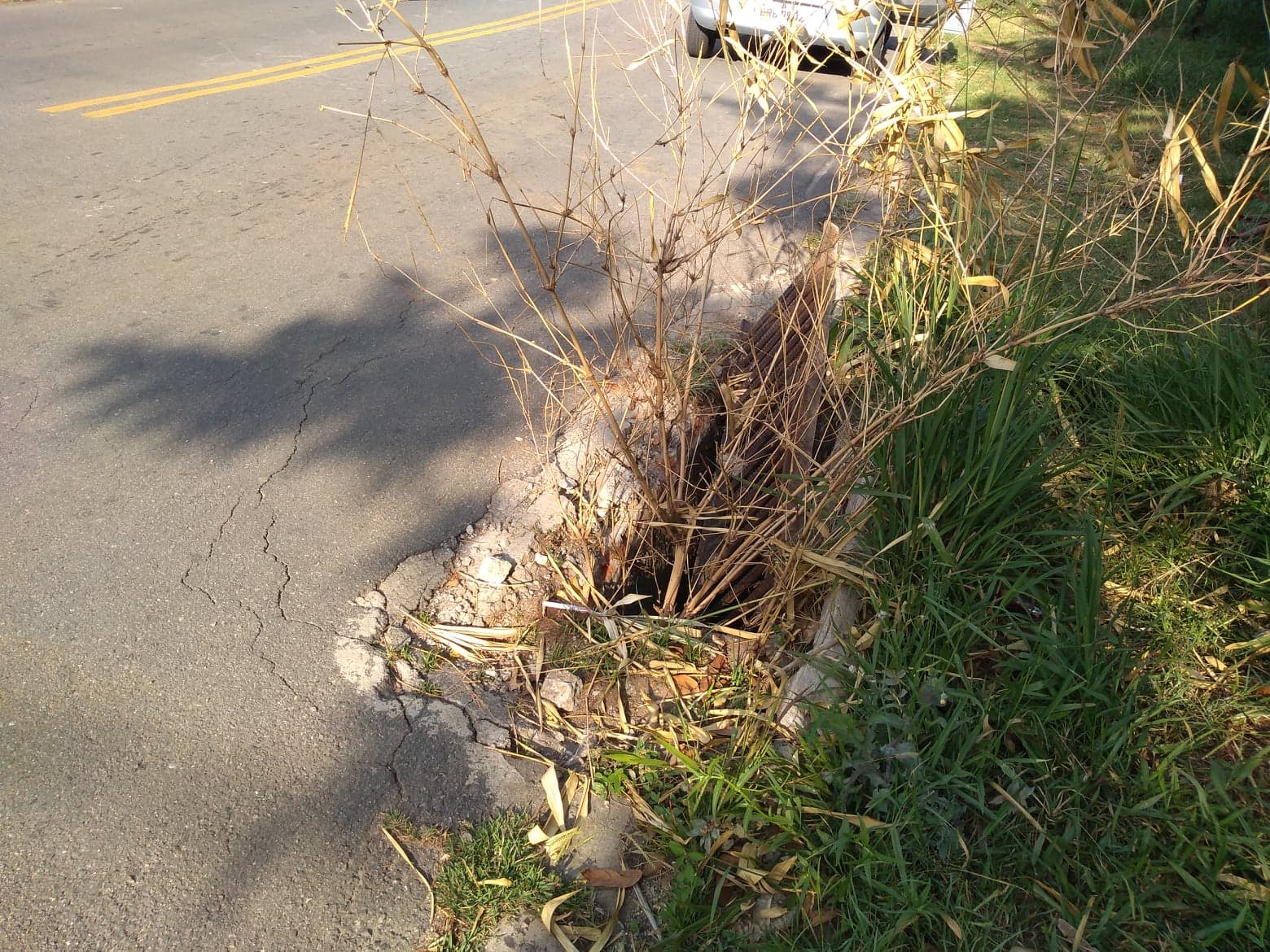 